Дисквалификация как одна из мер наказания предусмотрена частью 3.1 статьи 14.13 КоАП РФ и применяется в отношении арбитражного управляющего, повторно совершившего административное правонарушение, предусмотренное частью 3 статьи 14.13 КоАП РФ, альтернативного наказания не предусмотрено. Повторность в данном случае означает, что новое административное нарушение совершено до истечения одного года со дня окончания исполнения наказания за предыдущее правонарушение. Анализ принятых в прошедшем году, истекшем периоде 2021 года судебных актов показал, что основными нарушениями действующего законодательства среди арбитражных управляющих по-прежнему остаются несоблюдение порядка и сроков предоставления собранию кредиторов отчетов о ходе процедуры банкротства, неправомерные действия при реализации имущества должников, нарушение сроков включения в информационно-телекоммуникационные системы обязательных для размещения сведений, нарушение порядка проведения собраний кредиторов.Заместитель руководителя Управления Росреестра по Курской области Анна Стрекалова:«Дисквалификация – самое строгое наказание для арбитражных управляющих, однако только исключение недобросовестных участников из профессионального сообщества будет способствовать предупреждению совершения новых правонарушений и повышению уровня правопорядка в сфере банкротства. Важно отметить, что все дисквалифицированные арбитражные управляющие и ранее неоднократно привлекались к административной ответственности».Контакты для СМИ Пресс-служба Управления Росреестра по Курской области Телефон: 8 (4712) 52-92-75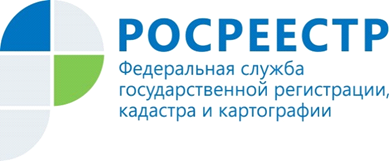 Требования Управления Росреестра по Курской области  о дисквалификации арбитражных управляющих удовлетворены 